FULLERTON SCHOOL DISTRICTTRANSPORTATIONSchool Bus Safe Riding Rules and Practices1.	Leave home early enough to arrive at your assigned school bus stop safely and five minutes prior to the assigned bus stop time. If you are late to the bus stop and must cross the street that the bus stops. You must wait on the sidewalk for the school bus driver to escort you across the street to board the bus. NEVER CROSS THE STREET IF THE SCHOOL BUS IS APPROACHING OR IS SITTING AT THE STOP OR ATTEMPT TO “CATCH THE BUS” ONCE IT HAS PULLED AWAY FROM THE CURB.2.	Wait for your school bus in a safe place at least six feet away from the edge of the roadway and remain there until the bus arrives and comes to a complete stop.3.	Enter the bus in an orderly manner. Never push or shove.4.	All students must present their bus pass to the driver every time they board the bus. Students are to exit the bus only at their designated school bus stop.5.	Follow the instructions of your school bus driver at all times.6. 	Remain in your seat at all times facing forward with your back against the seatback and your feet on the floor (if possible) while the bus is in motion.7. 	Keep your head and arms inside the bus at all times.8.	Remember that your bus driver is the one responsible for escorting you across the street that the school bus is stopped on. You must always wait on the curb for the driver to tell you it is ok for you to cross the street. Cross the street only in front of the school bus while the school bus driver has activated the flashing red lights and is standing in the middle of the street with the hand-held stop sign.9.	Remember the danger zone around the school bus (See attached diagram).  Never run or play around the school bus. Make sure that you walk directly to the sidewalk immediately after exiting the bus so that you clear the danger zone as quickly as possible.Bus Stop SafetyStudent behavior at the bus stop should be the same as on the school grounds. This means you should not litter the ground with papers or damage the shrubbery or property. You should be lined up in a single file line, facing the approaching bus. For safety reasons you should not approach the bus until the bus has come to a complete stop and the door has been opened.Pupil Crossing Instruction At A Bus StopAll prekindergarten through the 8th grade students shall be escorted across the street when disembarking the bus if necessary. The driver will ask if any students need to cross the street at the bus stop, if the answer is yes, the driver will physically escort the student across the street using the Red Light Crossing Signals on the bus to stop traffic.Walking To And From School Bus StopsStudents should always be good citizens by walking on sidewalks and respecting other people and their property. You should always leave home early enough to arrive at the bus stop five (5) minutes prior to the schedule departure time. You should not talk to strangers or allow strangers to approach them. If someone does try to make contact with you, you should notify the bus driver immediately.School Bus Danger ZoneA danger zone exists around all school buses. This is the area (see attached page) where bus drivers may not be able to see all objects clearly. The District has taken precautions to eliminate these blind areas for drivers but we also need your help to make sure no one is injured. Please become familiar with these areas and assist us in preventing accidents. If you should witness someone in a danger zone, please bring it to the driver’s attention before the bus is moved. We all must work together to make our buses and our loading areas as safe as possible.General School Bus RulesFor everyone’s safety, all passengers must remain seated while the bus is in motion. Passengers are also reminded that loud conversation and other unnecessary noise are not allowed on school buses so the driver can hear emergency vehicle sirens and other warnings. Passengers may not bring animals on the bus at anytime, unless approved under the provisions of the California Motor Vehicle Code (Animals used to assist the disabled). Please be courteous to other passengers. Smoking or use of profanity are also not permitted on the bus. Remember, for safety reasons, no eating is allowed.  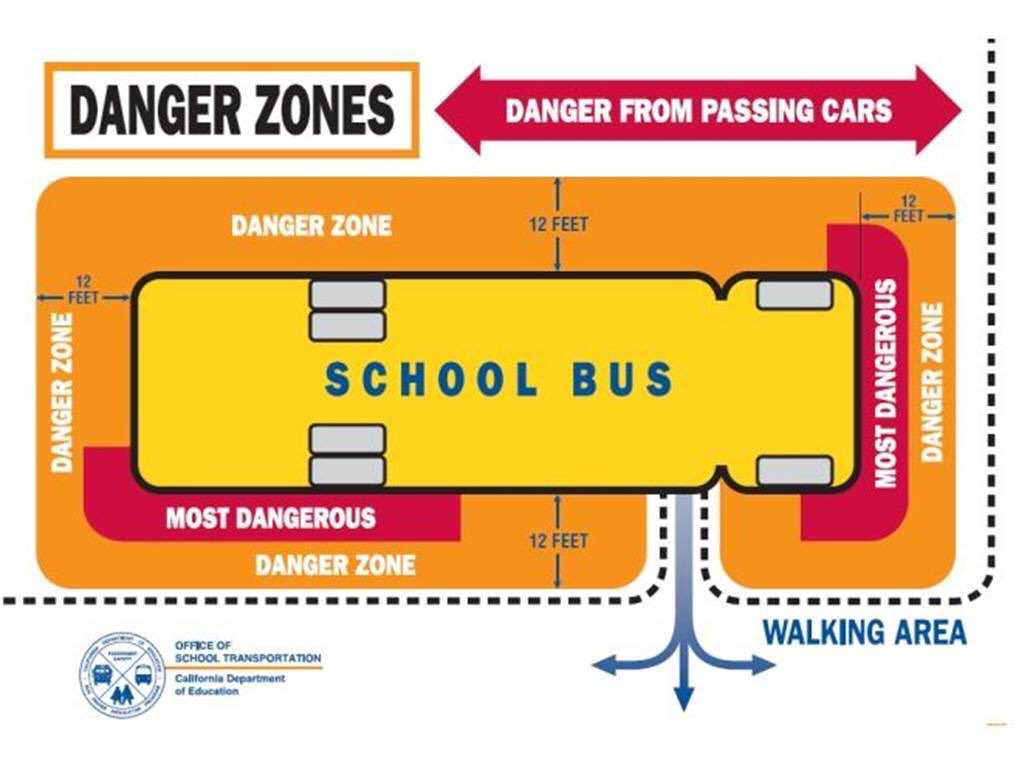 